Proposed Projects for History and Civics [HCGI] Annual Evaluation  2016-2017Last Date of Submission : 14thof December Class 10 and rest 15th of January 2016Class 5 : Topic- Fundamental Dutiess, Collage on half                            Chart Paper from Newspaper and Magazines. 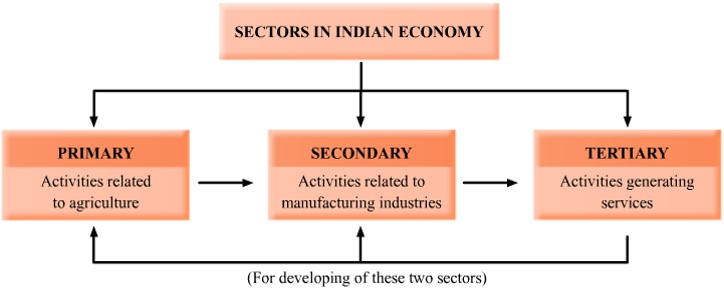 Class 6 : Topic- Compare and Contrast between Urban and Rural Life                        , Emphasise on 3 Sectors of Economy                           on Chart Paper.Class 7 : Topic- Mughal Art and Architecture.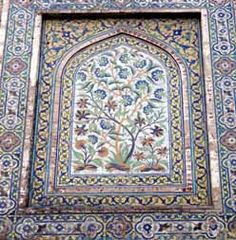                            Pictographic expression on the specifics and significance of                           Art and Architecture.                                 Class 8: Topic- India towards Freedom 1919-1947. Edit a newspaper of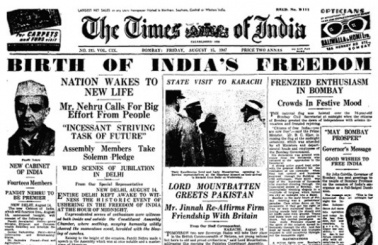                          A particular date and event. Class Project.                                    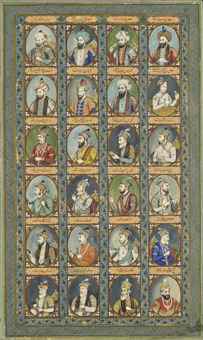 Class 9: Topic-Create a picture gallery recording the Mughal Chronology                         And their contributions. On Chart Paper, class Project.  Class 10: Topic- Present the historical Significance and Impact of World War I and II.                            File and Class Project.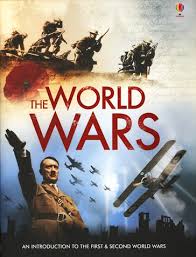 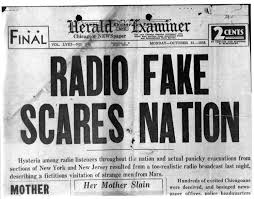 Proposed Projects for Geography [HCGII] Annual Evaluation  2016-2017Last Date of Submission : 14thof December Class 10 and rest 15th of January 2016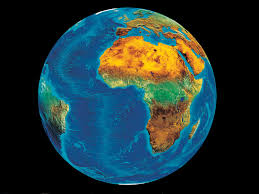 Class 5 : Topic- Our Planet: The Earth. On file, [Maximum                                                                               5-7 pages].Class 6 : Topic- A case study on Pyramids of Egypt. 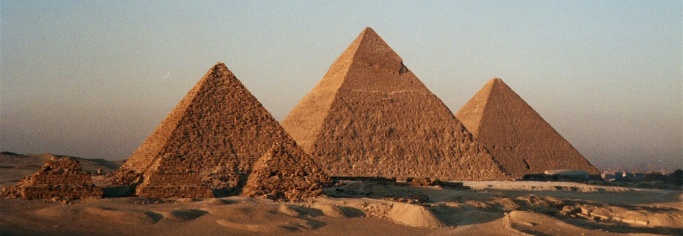               An analytical study of the development of the Project               on Chart Paper.Class 7 : Topic- Coffee Fazendas in Brazil with special      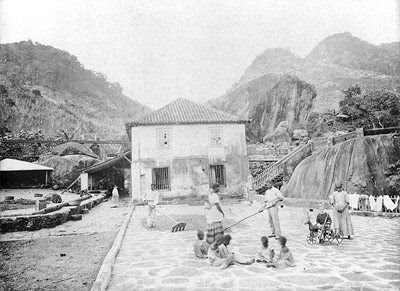                             Emphasis on the recent trends in growing                            Coffee . File Project.Class 8 : Topic- Plantations in India with special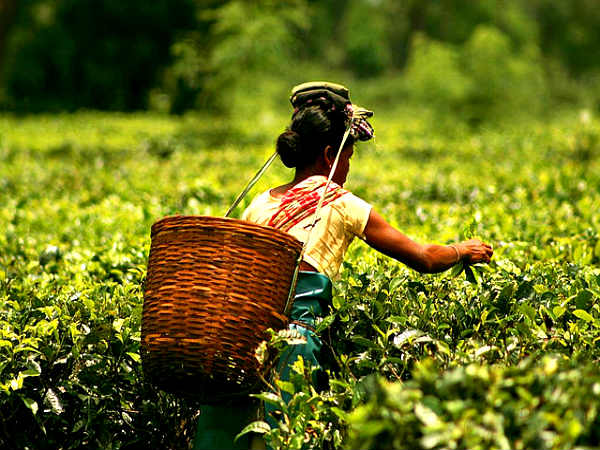                           Emphasis on Tea, Rubber and Coffee.                            File Project.Class 9 : Topic- 1.  Topographical interpretation.                         2. Compare and Contrast the Temperate and Tropical                           Grassland with special emphasis on Location, Climate, Natural Vegetation          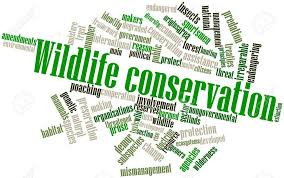                            and Human Adaptation.Class 10 : Topic- Wildlife Conservation with special                              Efforts in India. File Project. Proposed Projects for Environmental Education Annual Evaluation  2016-2017Last Date of Submission : 15th of January 2016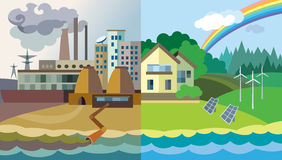 Class 5 : Topic- Pollution. On Chart Paper ,Class Project. Class 6 : Topic- Management of Waste.. 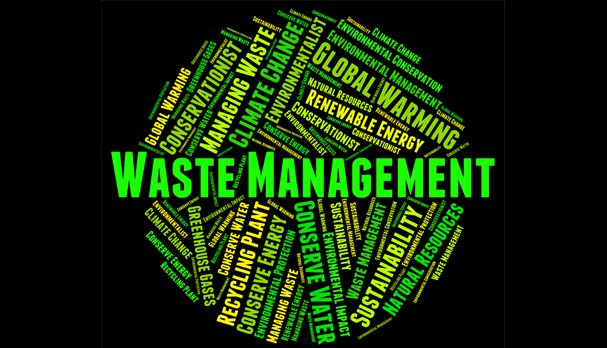               On Chart Paper, Class Project.   Class 7 : Topic- Effect of Human Activities and Population Growth.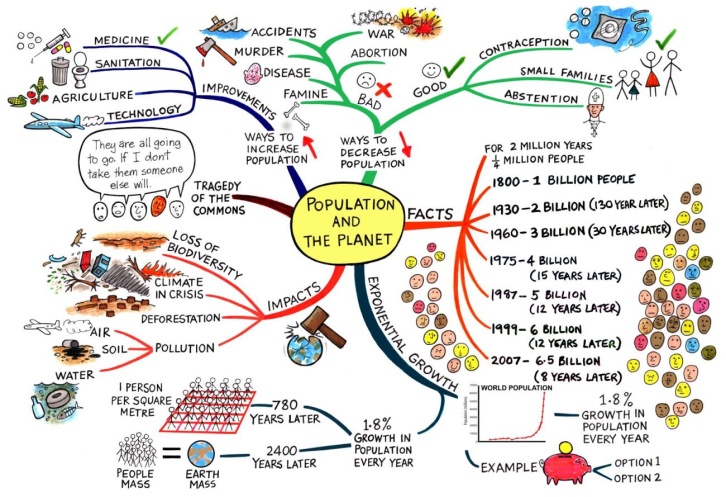                             File Project.                        Class 8 : Topic-Disaster and it’s Management.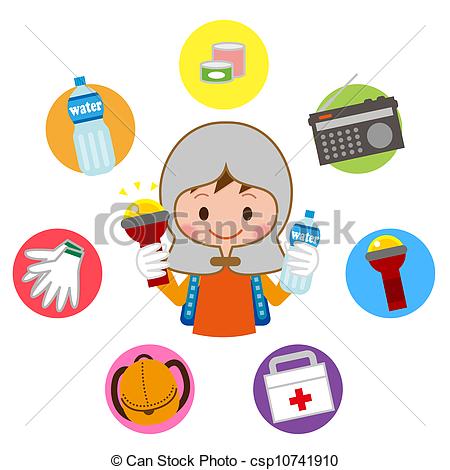                         File Project. 